Hundeskovtur        Lørdag d. 15. april 2023 kl. 13.00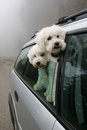 Vi inviterer jer igen på skovtur med hunde og hele familien. Turen går til ”Den Jyske Skovhave” ved Skørping, - et skønt sted med 14 hektar indhegnet skov og lavvandet badesø for vores hunde.Vi mødes kl. 13.00 på rastepladsen på Hadsundvej knap 2 km nord for Randers (på højre hånd ca. 1 km før vejen til Lem, når man kommer fra Randers). Herefter følges vi derop, men de af jer, der tidligere har været der, er naturligvis velkomne til at køre selv og møde os i skoven ca. kl. 14.Efter en tur i skoven tager vi et velfortjent hvil. Kaffe, kage eller madpakke tager I selv med og evt. også tæppe og et par stole.Og vigtigt: Husk vand og et håndklæde til jeres hund! Har man lyst og energi, er der god tid til endnu en tur rundt i skoven.Forbered jer på dejligt trætte børn og snavsede hunde.Tilmelding:Vi skal bede om tilmelding senest torsdag d. 13. april på listen i foreningens klubhus eller pr. SMS til Lisbet (22 81 05 75) eller Britta (30 26 27 02).Tilmelding gælder også de familier, der selv finder vej til Skovhaven i Skørping.Aktivitetsudvalget v/Lisbet og Britta